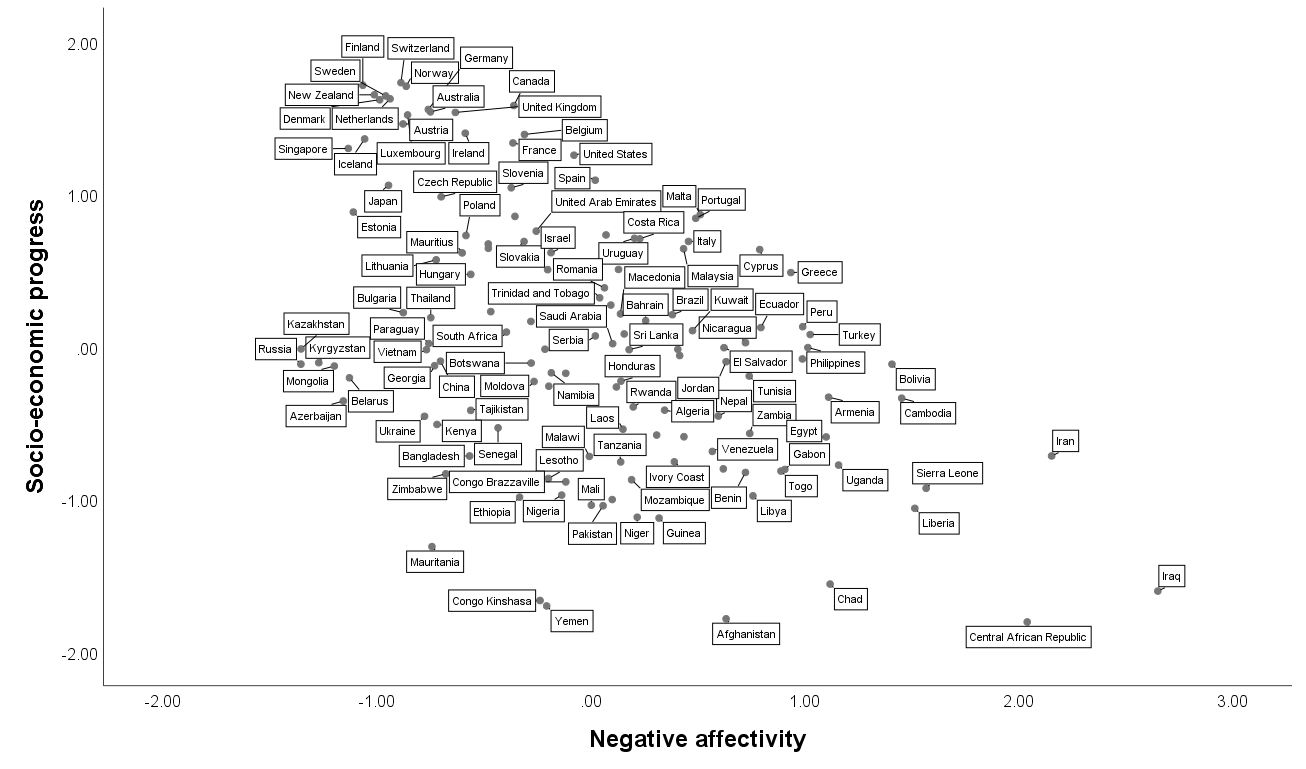 Figure S2The relationship between negative affectivity and socio-economic progress